Page 194. Exercice 34.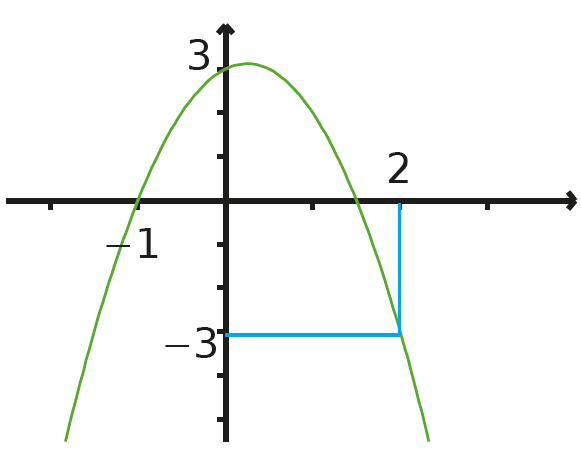 La courbe ci-dessus représente la fonction  telle que  où ,  et  sont des nombres.Détermine les valeurs de  et .